ORTHOGRAPHEVoir la vidéo en ouvrant le lien suivant https://www.youtube.com/watch?v=2GF2NPwWIIc&feature=youtu.beAprès avoir vu la vidéo, refais la dictée et corrige-la avec ton bic vert pour mieux voir tes erreurs. Répète la dictée plusieurs fois au cas où tu as eu plusieurs fautes.										Courage !!!CONJUGAISON Voir la vidéo en ouvrant le lien https://www.youtube.com/watch?v=P5PoxTbyTvM A ton tour, à faire en auto-dictée le verbe avoir sur une feuille plusieurs fois. A faire les exercices du cahier d’exercices p. 89 no 1 - 2 -3-4-5.GRAMMAIREVoir la vidéo en ouvrant le lien   https://www.youtube.com/watch?v=d-HS-yx1ZdI&feature=youtu.beA faire les exercices du cahier d’exercices p. 105 no 1-2-3-4                                                                          Bon Travail Collège des Dominicaines de notre Dame de la Délivrande – Araya-Classe : CE1                                                                   Avril 2020 – 2ème semaineNom : ________________________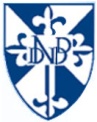 